ESCOLA POMPEU FABRA – CICLE SUPERIOR – 6è A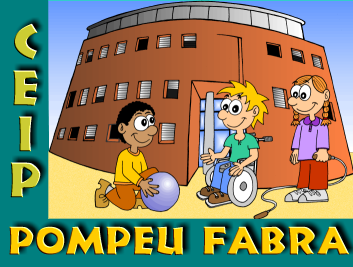 ESTUDI DE MERCAT – CULTURA EMPRENEDORA A L’ESCOLAEdat de la persona a la que entrevisto:PORTACANYES AMB FORMA D’ANIMALS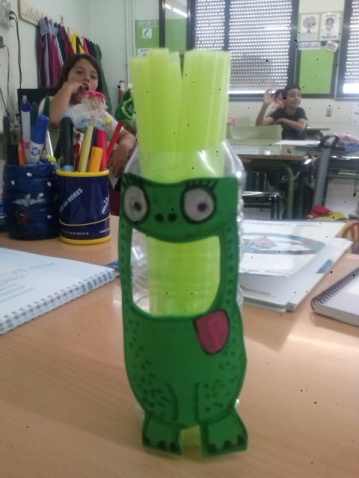 PUNT DE LLIBRE EN FORMA DE MONSTRE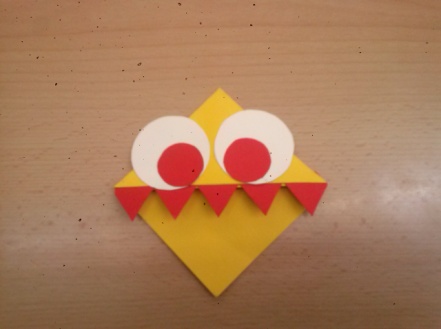 INDIPLANTA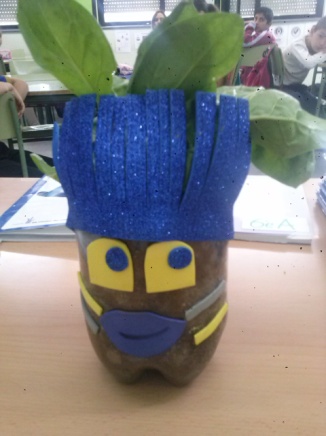 CLAUERS EN FORMA DE MONSTRE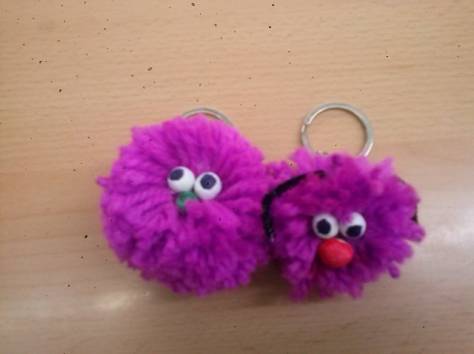 PORTATARGETES AMB FOTOGRAFIES 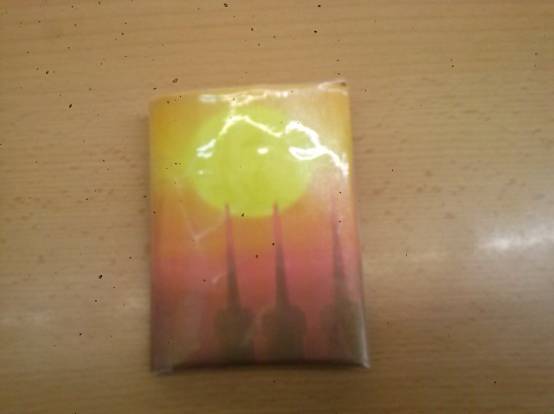 MONEDER FET DE TETRABRIC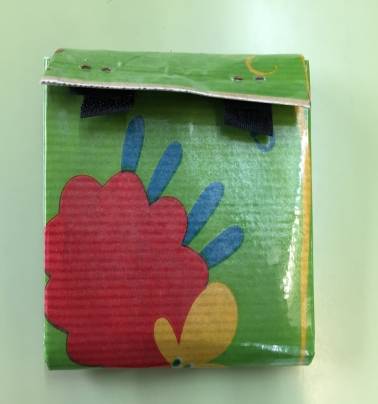 